 Aurora’s Degree & PG College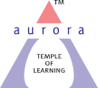            (Accredited by NAAC with 'B++' grade)              Chikkadpally, Hyderabad- 500020        Department of Biochemistry                                                                                                                       EVENT REPORTObjective:To enlighten students about the various causes of dementiaTo create awareness about early warning signs, risk factors and treatment associated with dementiaPROGRAM SCHEDULEBrief introduction about World Alzheimer’s Day Poster presentationDecipher the termsLIST OF FACULTY COORDINATORS (DEPARTMENT): Dr. G. BinduLIST OF THE STUDENT COORDINATORS (NAME, ROLL NO, CLASS & SECTION) LIST OF THE PARTICIPANTS IN DECIPHER THE TERMSLIST OF THE PARTICIPANTS IN POSTER PRESENTATIONPARAGRAPH ABOUT THE PROCEEDINGS (TILL THE END OF THE EVENT):Globally, dementia is one of the biggest challenges we face, with nearly 50 million people living with dementia worldwide. To tackle this international dementia challenge, we need to work together and share best practice with one another. This is why Alzheimer's Society has committed to work with partners on global research and campaigning, as well as sharing our learning, best practice and experience with one another.As outlined in our World Alzheimer Report 2019, many people still wrongly believe that dementia is a part of normal ageing. This alone highlights how important public awareness campaigns, like World Alzheimer’s Month, are for changing perceptions and increasing existing public knowledge around Alzheimer’s disease and dementia.   
 
With the number of people living with dementia set to almost triple by 2050, it has never been more important to recognise the risk factors associated with dementia and take proactive steps towards risk reduction. As such, this year’s theme ‘Never too early, never too late’ centres on the key risk factors and risk reduction, aiming to emphasise their crucial role in delaying and potentially preventing the onset of dementia. This also importantly includes on-going risk reduction for those who have already been diagnosed.We the Department of Biochemistry celebrated World Alzheimer’s Day on 21st September 2023. In this connection competition like Poster presentation and Decipher the terms were conducted. 52 students were participated for the event Decipher the terms and there were 5 participants for Poster presentation with the theme ‘Never too early, never too late’.The aim of all these competitions was to impart the knowledge about various phases of dementia, causes and treatment. It has also enlightened about the importance of personal attention and healthy diet for maintaining a healthy life.     The event was successful with the participation of students of various streams of life sciences.INCOME AND EXPENDITURE: NilEVENT PHOTOS ( MIN 2 MAX 4)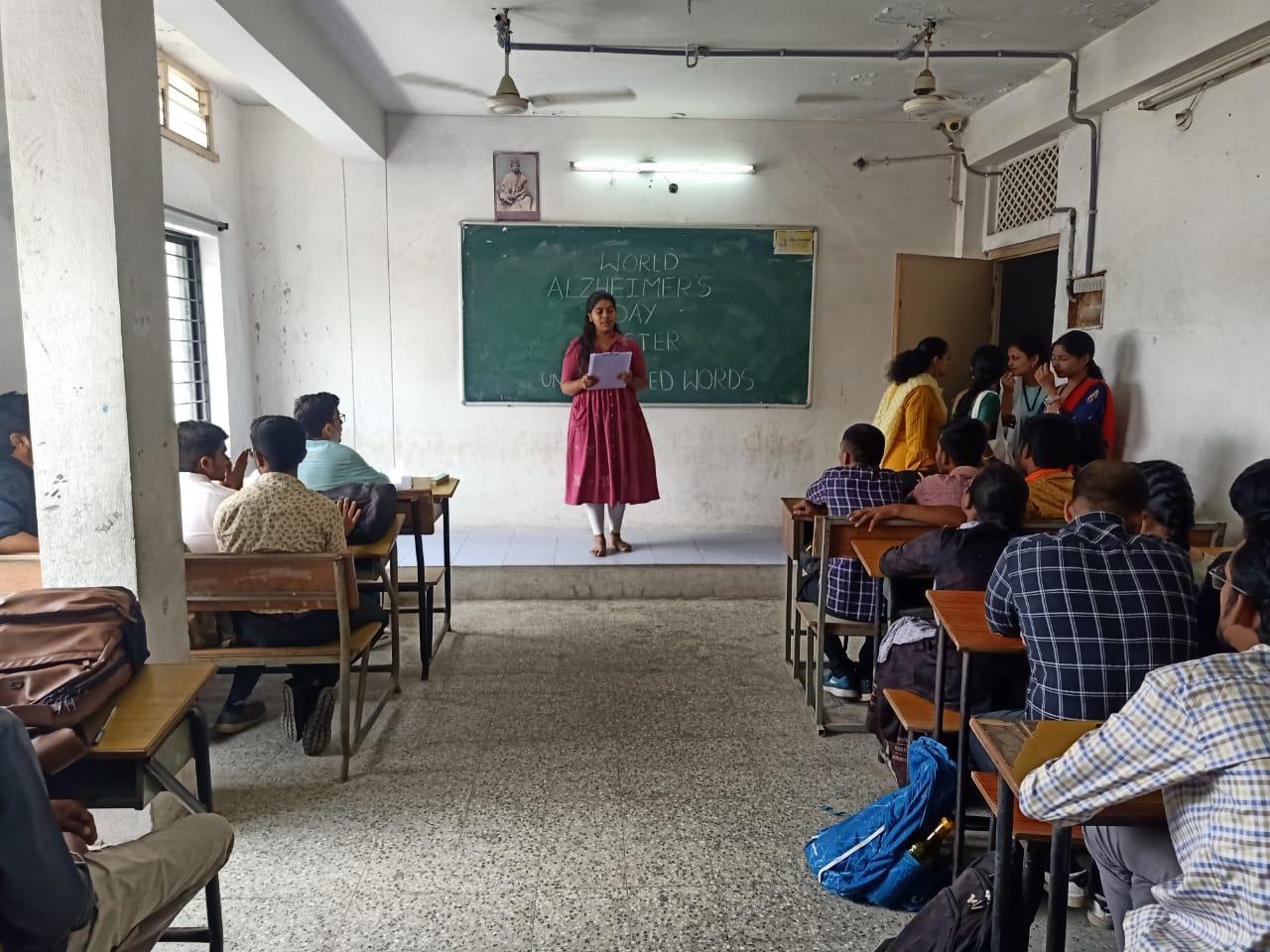 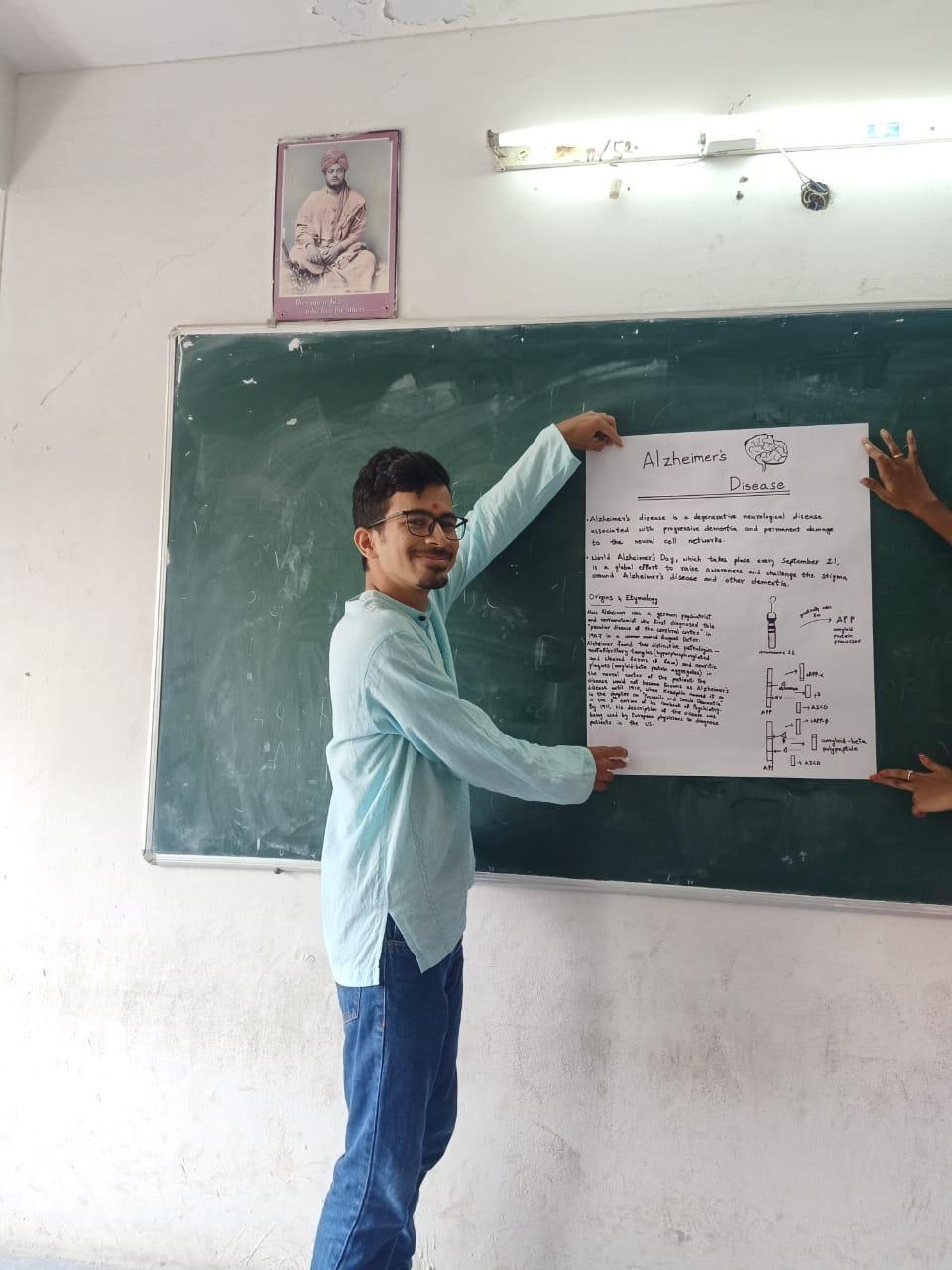 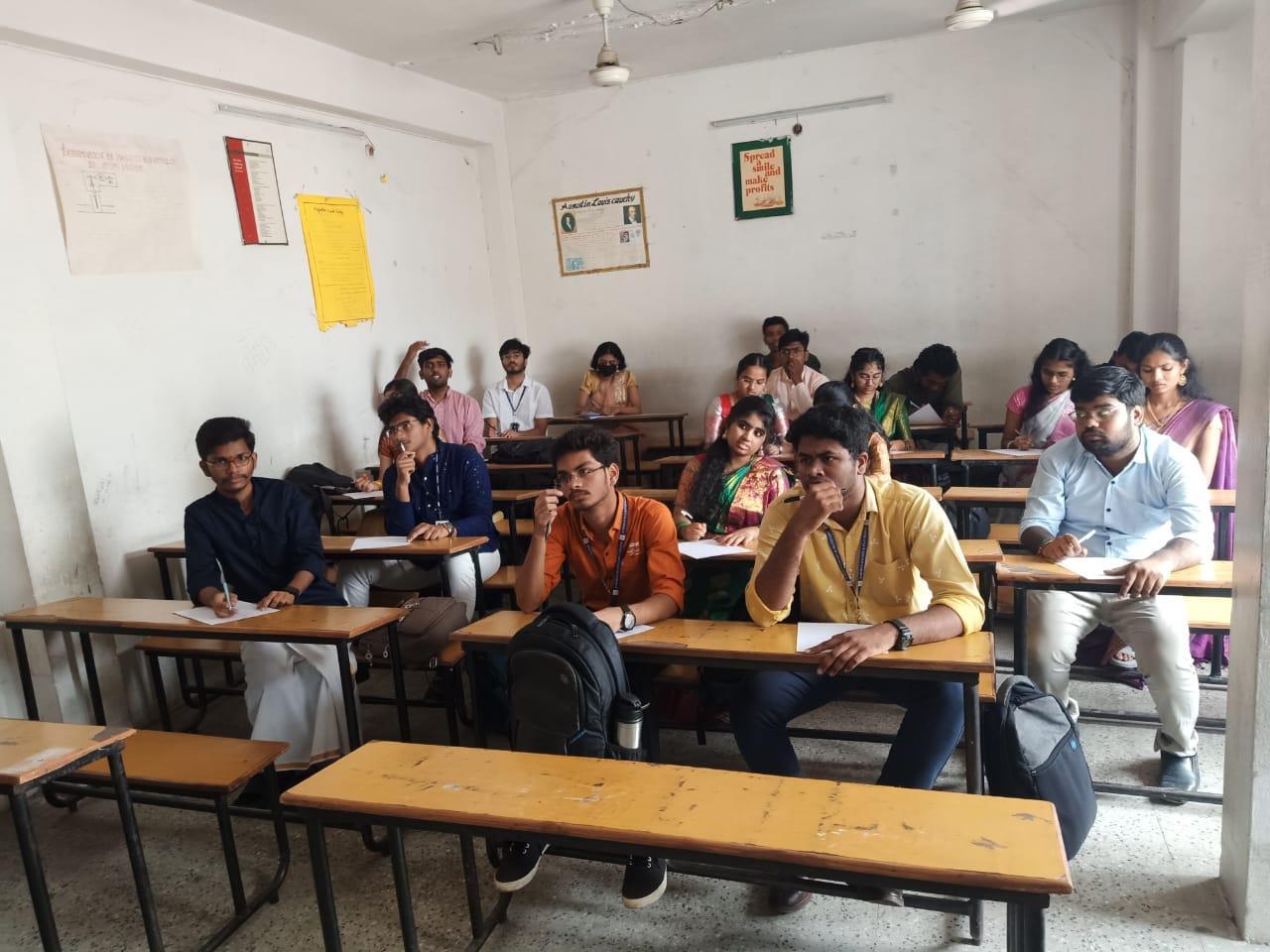 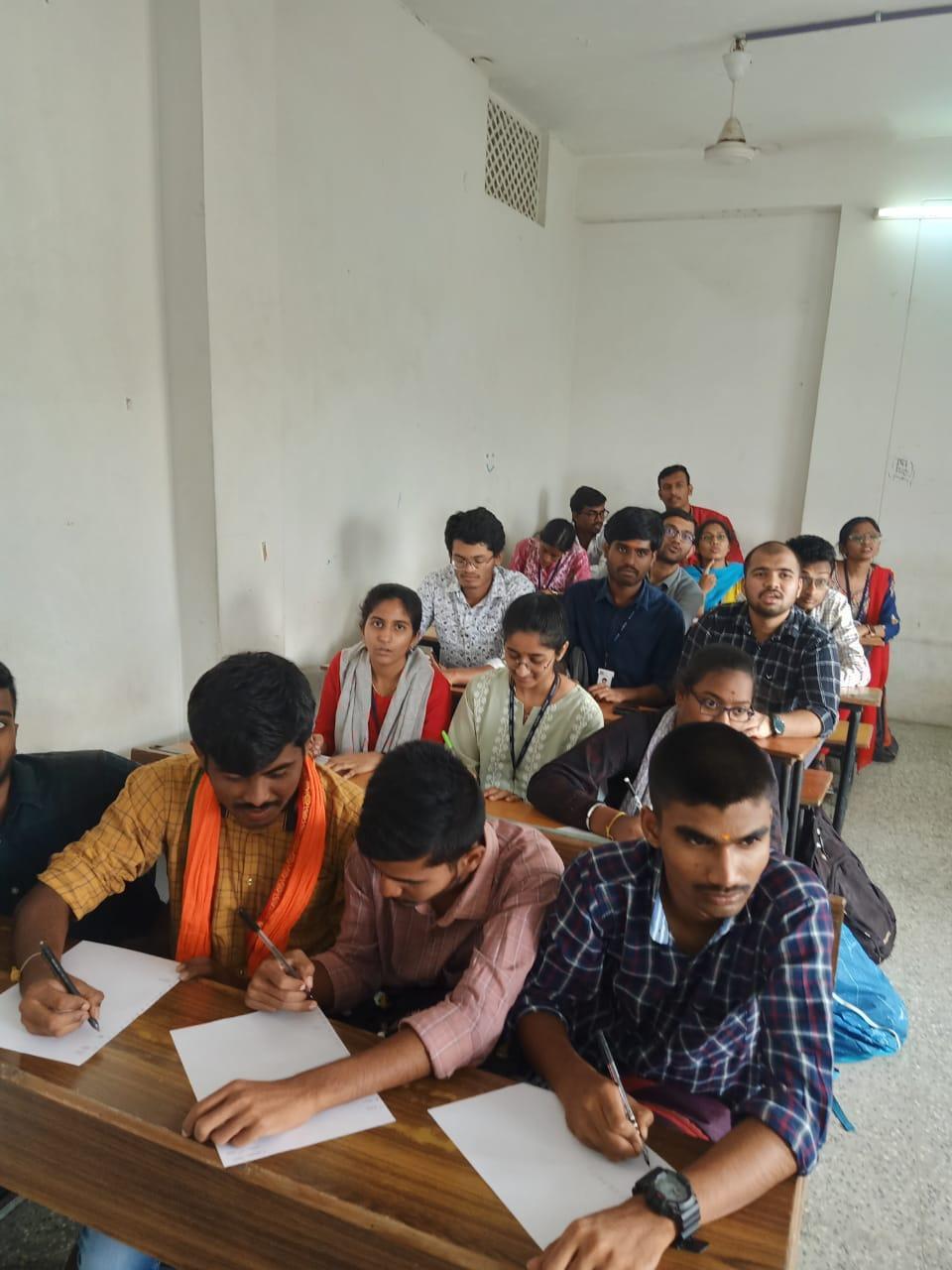 GUEST PROFILE (IF ANY): NilFEED BACK IF ANY: NilATTACHMENTS:EVENT/ACTIVITY PROPOSAL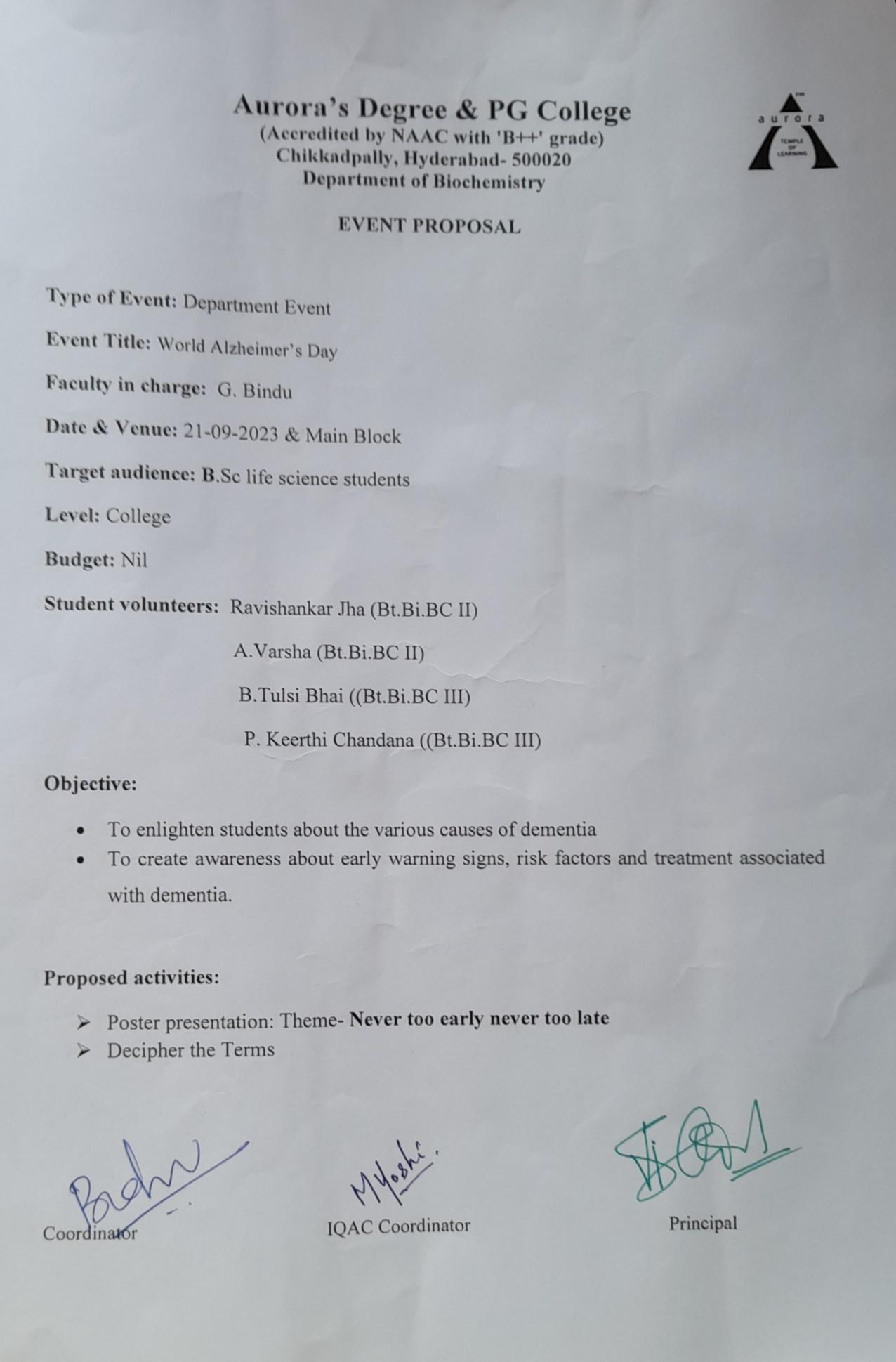 EVENT / ACTIVITY NOTICE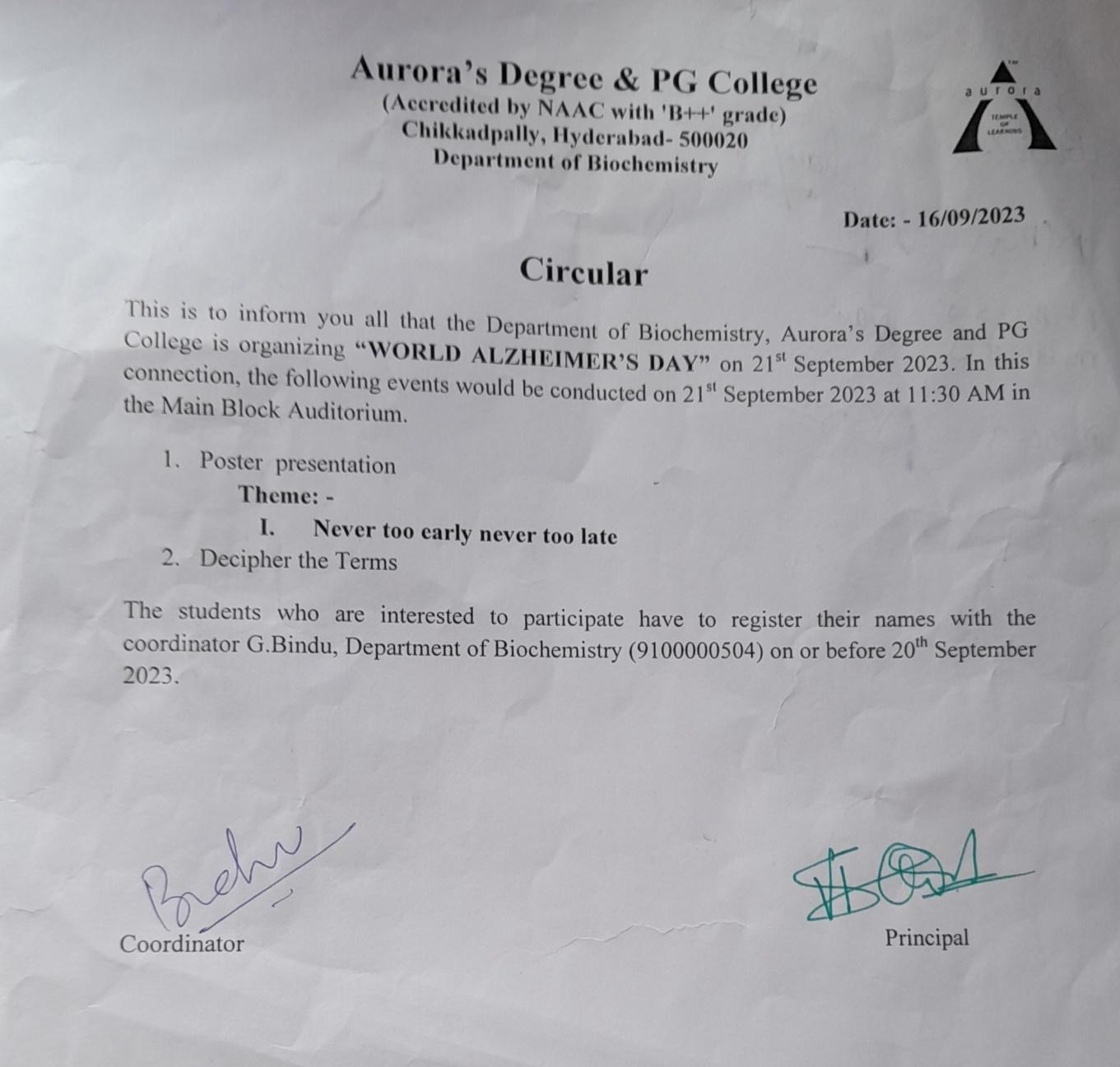 RECEIPTS (IF ANY)CERTIFICATES (IF ANY)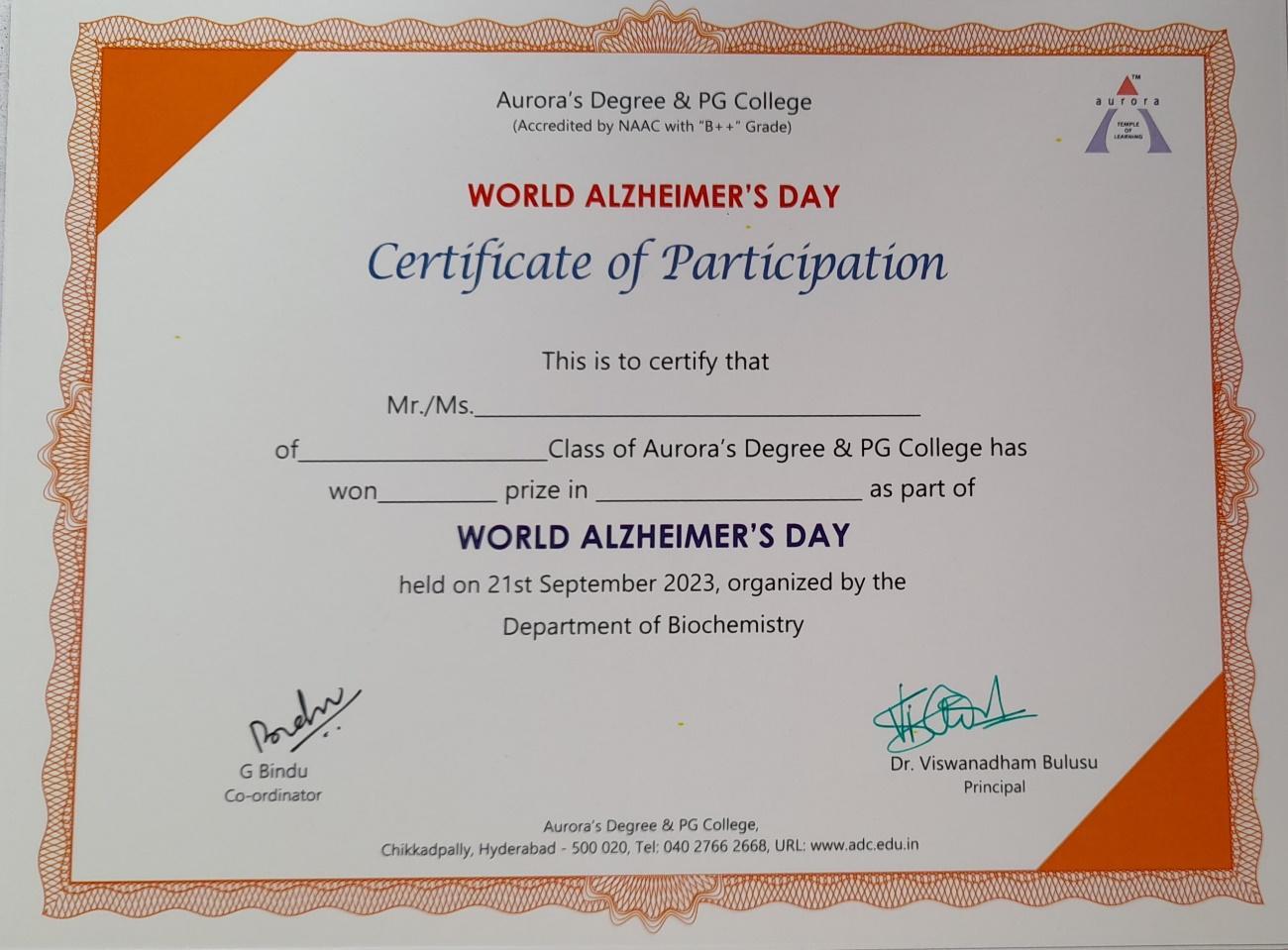 LETTERS OF COMMUNICATION (IF ANY)-NILNAME OF THE EVENT / ACTIVITYWorld Alzheimer’s DayTYPE OR TITLE OF EVENT / ACTIVITYDepartment EventFACULTY INCHARGEBindu GDATE21/09/2023; 11: 30 AMVENUEMain Block TARGET AUDIENCELife science students SnoNameRoll NoClass1Shivani1051-21-488-026Bt.Bi.C III2Pravali1051-21-488-028Bt.Bi.C III3Keerthi Chandana1051-21-488-013Bt.Bi.C III4Namami1051-21-459-010Mi.G.C IIISNoNameRoll NoClass1Md.Abdul AhadBT.BI.C 12M.TejasBT.BI.C 13Noor AliBT.BI.C 14ShreyaBT.BI.C 15KhaleedBT.BI.C 16Hari PrasadBT.BI.C 17B.Rakesh YadavMI.G.C 18M.Uday KumarMI.G.C 19Dhara SinghMI.G.C 110Bhagya shreeMI.G.C 111HarshithMI.G.C 112Dhiren SinghMI.G.C 113Ch.ShivaMI.G.C 114Roopa1051-21-459-004MI.G.C 315M.Bhargavi1051-21-459-032MI.G.C 316S. Shivani1051-21-459-028MI.G.C 317S.Deekishitha1051-21-459-025MI.G.C 318P.Kavya1051-21-459-026MI.G.C 319Raj Kumar1051-21-459-029MI.G.C 320Vivek1051-21-459-012MI.G.C 321Srinath1051-21-459-005MI.G.C 322P. kalayan1051-21-459-024MI.G.C 323Swaminathan1051-21-459-009MI.G.C 324Akanksha1051-21-459-006MI.G.C 325M. Pradeep1051-21-459-008MI.G.C 326Sumanth1051-21-471-002MI.BI.C 327Raghuvamsh.V1051-21-471-013MI.BI.C 328T.Keerthi Bhargavi1051-21-471-011MI.BI.C 329G.Shivani1051-21-471-014MI.BI.C 330Shashidhar1051-21-471-008MI.BI.C 331Nithish1051-21-471-012MI.BI.C 332Sri Kousthub1051-21-471-003MI.BI.C 333Sampath1051-21-471-010MI.BI.C 334Nishath Farheen1051-21-488-010BT.BI.C 335Syed Ansar1051-21-488-014BT.BI.C 336R. Varanavi1051-21-488-043BT.BI.C 337Laxmi Prasanna1051-21-488-047BT.BI.C 338Likisha Reddy1051-21-488-041BT.BI.C 339Sai Teja1051-21-488-051BT.BI.C 340Dinesh1051-21-488-029BT.BI.C 341Vignan Amar1051-21-488-042BT.BI.C 342M. Mani Deepak1051-21-488-049BT.BI.C 343K. Rahil1051-21-488-001BT.BI.C 344V. Srileka1051-21-488-040BT.BI.C 345M.Pallavi1051-21-488-007BT.BI.C 346S.Aishwarya1051-21-488-002BT.BI.C 347V. Sanjeev1051-22-488-035BT.BI.C 248Shaik Khaja1051-22-488-032BT.BI.C 249Sravani Sree1051-22-488-039BT.BI.C 250Varsha1051-22-488-037BT.BI.C 251Shreya1051-22-471-004MI.BI.C 252Sakina1051-22-471-002MI.BI.C 2SNoNameRoll NoClass1HarshithMI.G.C 12Dhiren SinghMI.G.C 13Bhagya shreeMI.G.C 14Raghuvamsh.V1051-21-471-013MI.BI.C 3